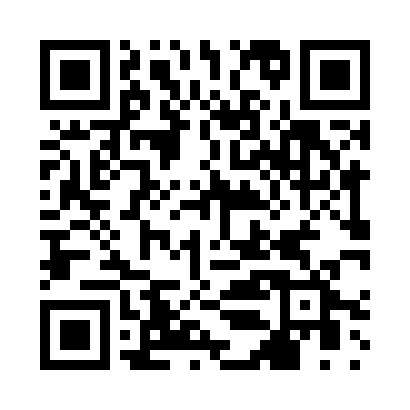 Prayer times for Afxentiou, GreeceWed 1 May 2024 - Fri 31 May 2024High Latitude Method: Angle Based RulePrayer Calculation Method: Muslim World LeagueAsar Calculation Method: HanafiPrayer times provided by https://www.salahtimes.comDateDayFajrSunriseDhuhrAsrMaghribIsha1Wed4:326:181:176:138:189:572Thu4:306:171:176:148:199:593Fri4:286:151:176:158:2010:004Sat4:266:141:176:158:2110:025Sun4:256:131:176:168:2210:036Mon4:236:121:176:168:2310:057Tue4:216:101:176:178:2410:068Wed4:196:091:176:188:2510:089Thu4:186:081:176:188:2610:0910Fri4:166:071:176:198:2710:1111Sat4:156:061:176:198:2810:1212Sun4:136:051:176:208:2910:1413Mon4:116:041:176:208:3010:1514Tue4:106:031:176:218:3110:1715Wed4:086:021:176:228:3210:1816Thu4:076:011:176:228:3310:2017Fri4:056:001:176:238:3410:2118Sat4:045:591:176:238:3510:2319Sun4:025:581:176:248:3610:2420Mon4:015:581:176:248:3710:2621Tue4:005:571:176:258:3810:2722Wed3:585:561:176:258:3810:2823Thu3:575:551:176:268:3910:3024Fri3:565:551:176:268:4010:3125Sat3:545:541:176:278:4110:3226Sun3:535:531:176:278:4210:3427Mon3:525:531:186:288:4310:3528Tue3:515:521:186:288:4410:3629Wed3:505:521:186:298:4410:3830Thu3:495:511:186:298:4510:3931Fri3:485:511:186:308:4610:40